الفصل الدراسيّ الثاني 2019 – 2018 ورقة عمل لمادة الدراسات الاجتماعية و التربية الوطنية الصف الثاني / شعبة (    )                                                                            عنوان الدرس : المياه في بلاديالاسم : ..............................................................................................................                                                                                                                           ثالثًا : أحافظ على مياه بلادي_____________________________________________________________________________   -1       ما هي أسباب مشكلة نقص المياه ؟ ........................................  ب- ...........................................                                                 ج-............................................... ما المقصود باستخدام الموارد المتاحة الاستخدام الأمثل ؟..............................................................................................-2 ما هي طرق المحافظة على موارد المياه في دولة الإمارات العربية المتحدة ؟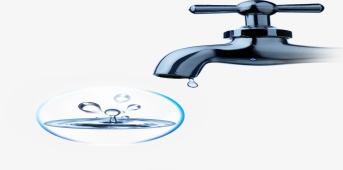 ............................................................     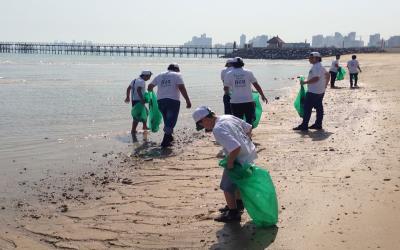 ............................................................ 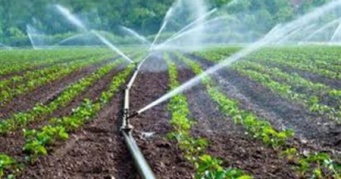 ...........................................................-3 أكمل الفراغ لتتعرف كيف تحافظ على موارد المياه :عدم إلقاء ....................... في موارد المياه.................................... صنبور المياه عند الانتهاء من استخدامه-4  ضع علامة (     ) أو  (      ) أمام العبارات التالية : يساعد تبخر المياه في المحيط والبحر على تركز الملح فيه. 1% من المياه على سطح الأرض صالح للشرب.غسيل السيارة بالخرطوم من طرق ترشيد المياه.ترشيد المياه يفضل الري بالرش.لا أخبر والدي إذا شاهدت تسربا للماء في المنزل.أفضل وقت لري الحديقة الصباح الباكر أو المساء.